No Hay Sexo fuera del MatrimonioTodo se compone de pequeñas unidades, al igual que una casa está construida con ladrillos. Asimismo, la sociedad consiste en múltiplos de una unidad pequeña, que es la familia: un hombre y una mujer se unen por un enlace para formar una unidad completa. A pesar de su aversión al divorcio, el Islam lo permite como un remedio necesario cuando las cosas van mal. Fomenta la preservación de la familia porque es la institución más importante en la sociedad humana. Las relaciones sexuales fuera del vínculo del matrimonio reducen a la familia a una institución que impone cargas innecesarias. ¿Por qué debería un hombre desembolsar dinero y tomar responsabilidades, cuando él puede tener su placer en las relaciones casuales que son fáciles de terminar, al igual que uno utiliza una servilleta desechable usada?Nada es más perjudicial para las relaciones adecuadas y la institución familiar que los movimientos radicales y polarizados que marginan al sexo opuesto. Movimientos feministas que comienzan con una premisa que es contraria a la naturaleza de la mujer. Se imaginan que ayudan a las mujeres, cuando abogan por el sexo libre y sin restricciones. Llaman a las mujeres a comportarse exactamente como los hombres, independientemente de las diferencias fisiológicas y psicológicas entre los dos sexos.Esto ha llevado a la aparición de una generación que considera a la relación conyugal demasiado restrictiva, cuando es el vínculo fundamental que promueve la seguridad social. Esta generación pregunta: '¿por qué debe uno carga uno mismo con los niños y los compromisos?' La pregunta es: ¿a dónde nos lleva esto?El resultado es que el 16% de los niños del mundo crecen con sólo uno de los padres. La cifra es aún mayor en los países occidentales que no fomentan la continuidad de la familia. En los Estados Unidos, la figura se eleva al 35%, que significa que más de un tercio de los niños del estado más poderoso del mundo crece en un ambiente familiar malsano. 80% de estos niños viven en familias donde la madre es el único progenitor, mientras que sus padres salen a buscar a otras mujeres. En Canadá, el número es de 22% mientras que es de 21.5% en Gran Bretaña. Son los niños los que más sufren como resultado de esto. Los estudios demuestran que el divorcio y la desintegración de la familia dejan efectos adversos en los niños, haciéndolos sentir inestables, excitables y huraños, además de tener problemas con sus estudios. El Islam describe al matrimonio en términos de bien, como en el versículo Coránico que dice: ' entre los signos de Dios es que Él ha creado esposos de su propia especie, para que puedas apoyarte en ellos, y engendra amor y ternura entre vosotros. En esto hay signos claros de hecho para gente que piensa.» (30: 21)El Islam rechaza la cultura del sexo libre y sin restricciones que reduce la buena relación entre marido y mujer a algo parecido a una comida para llevar. Entonces el objetivo es satisfacer un deseo transitorio, en lugar de ser el resultado de una decisión racional para formar una pareja de por vida. Se convierte en objeto de un capricho de una persona que ha tomado demasiada bebida. Los juicios de violación muestran un duro debate entre aquellos que consideran el sexo bajo la influencia del alcohol por una parte como violación del otro y los que lo consideran una acción consentida, diciendo que cada uno es responsable de sus actos, esté borracho o sobrio. El debate continúa aún cuando ninguna de las partes está borracha porque la contención feroz continúa en casos de violación. La evidencia que los tribunales tienen que considerar en estos casos no es diferente de una situación en la que las dos partes dan el consentimiento. En la cultura de la comida rápida de hoy, es extremadamente difícil para una mujer demostrar que no había consentido. Por lo tanto, la inmensa mayoría de los violadores escapa al castigo. Según las estadísticas, la cifra es de 80-90%. Para proteger a la sociedad de todos estos problemas, el Islam establece límites claros, prohibiendo por completo el sexo fuera del vínculo del matrimonio. El Corán describe con precisión las consecuencias del sexo libre: 'no se acerquen al adulterio. De hecho es una abominación y un mal camino.» (17:32)El matrimonio es la única relación sana entre hombre y mujer. En todas las situaciones donde hombres y mujeres están juntos, como en el lugar de trabajo o en otros contactos sociales, el Islam requiere que las mujeres usen el hiyab. Así se eleva a la mujer de ser un objeto sexual y le permite asumir su condición legítima como una participante en la sociedad sin insinuaciones sexuales.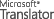 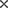 OriginalNo Sex Outside Marriage